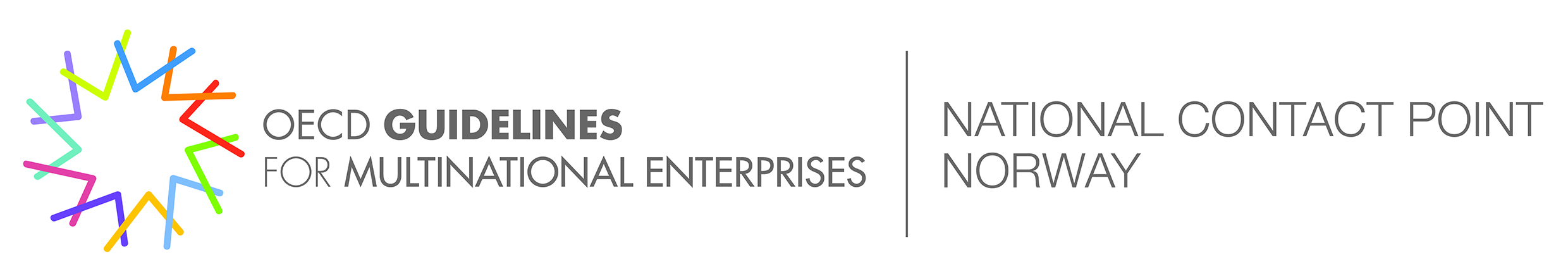 Guiding form for submitting complaints.In accordance with the OECD Guidelines for Multinational Enterprises, the National Contact Points (NCPs) are to deal with “specific instances”. This means to assess complaints and contribute to resolving cases that arise regarding alleged non-compliance of the Guidelines through dialogue or mediation. Where such dialogue or mediation is not feasible, the NCP is to publish a final statement regarding the specific instance/complaint.Anyone can submit a complaint to the NCP if they believe that a company does not comply with the OECD Guidelines. The Norwegian NCP may deal with complaints where Norwegian companies are involved and relevant issues arise related to foreign companies with operations in Norway. We need written and as specific and precise documentation as possible in order to deal with the complaint. You can assist in this by filling in the guiding complaint form below.  We refer to Norway’s NCP rules of procedures, that highlight the intention of resolving specific instances keeping with the principles and standards set out in the Guidelines with transparency, accessibility, impartiality predictability and equitability.Please contact the NCP secretariat for any questions OECDncp@mfa.noBy submitting this complaint form, you confirm that you:Are aware that the information provided in this complaint and any accompanying documentation and other enclosures will be submitted to the company named in the complaint,Are aware that the National Contact Point has a policy of openness in its complaint procedures and that any information you supply on this form may be subject to public disclosure,Have you marked any documents and other enclosures that may not be subject to public disclosure as confidential, and have stated grounds as to why such confidentiality is necessary andAre aware that the National Contact Point’s consideration of the matter will involve your active participation and that you will, to the best of your ability, meet the deadlines set by the National Contact Point for dealing with the matter.Please send the completed form/your complaint to:OECD NCP NorwayPO. Box 8114 Dep
0032 OSLONorwayOr by email to oecdncp@mfa.no with a copy to khk@mfa.noPlease mark the envelope or e-mail with “Complaint to the Norwegian OECD NCP”About the complainantName of the organisation’s filiing the complaintRegistration numberPostal addresseStreet addressWebsiteEmail addressTelephone numberContact person INamePositionTelephone numberEmail addressContact person IIName PositionTelephone numberEmail addressAre you complaining on behalf of your own embers/or on behalf of others?  If your organisation is filing a complaint on behalf of others: How would you describe your organisational mandate to represent the allegedly affected party in this case?  What does your organisation hope to achieve by filing this complaint?Co-complainant (if relevant)Contact person IName PositionTelephone numberEmail addressAbout the companyName and Address of the main office of the company against which the complaint is being filed If the complaint concerns a subsidiary or similar entity: Name and address of the entity and its affiliation with the parent company (if this information is available)About the complaintIn your opinion, which provision or provisions in the OECD Guidelines have been breached by the company concerned? Give a specific, detailed account of the issue/practice, including information about where the activity or activities have taken place. Please provide/list documentation, reports, testimonies or other types of evidence that support the allegations of practices that are in breach of the Guidelines.Is the complaint relevant for other countries’ National Contact Points, and if so, which countries? And why?What in your organisation’s view should the company do to remedy the situation described in the complaint?Other information of relevance for the Contact Point’s consideration of the complaint.Contact with the companyHas your organisation been in contact with, or taken the initiative to establish contact with, the company named in the complaint as regards this matter? If so, give an account of how this was done and the outcome of the contact. Provide any documentation such as minutes of meetings, etc.Have you taken up the situation described in the complaint, or taken the initiative for taking it up in other forums? If so, give an account of any measures that have been taken on the basis of this. Provide any documentation such as minutes of meetings, etc.